- Bardzo proszę, o przeczytanie poniższego tekstu.Franklin uwielbia gdy mama lub tato czytają mu do poduszki. Na obrazku widać jak żółwik wybiera książkę z bajkami, której posłucha dziś przed snem. A ty lubisz gdy mama lub tato czytają ci przed snem? Wydrukuj i pokoloruj obrazek. Miłej zabawy!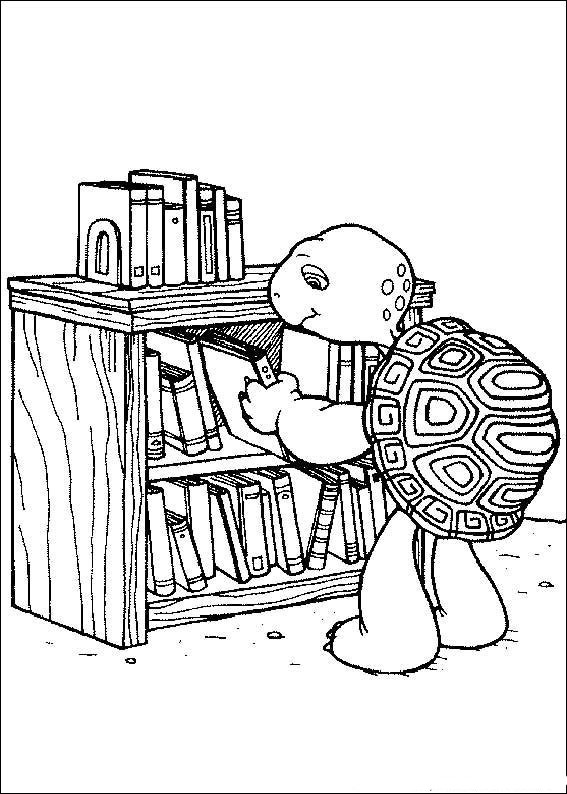 